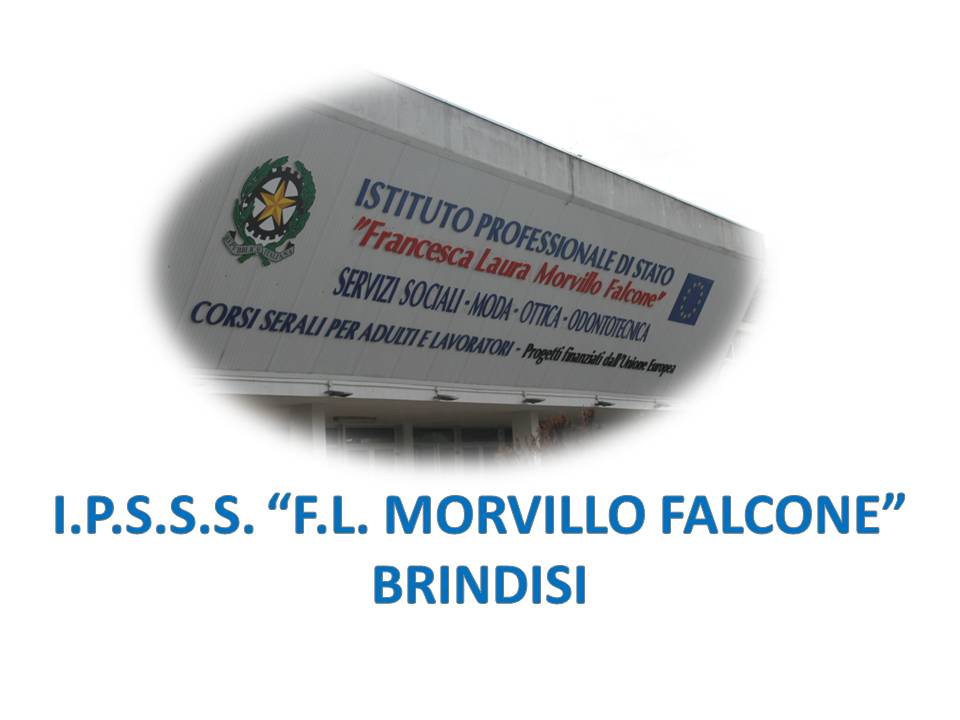 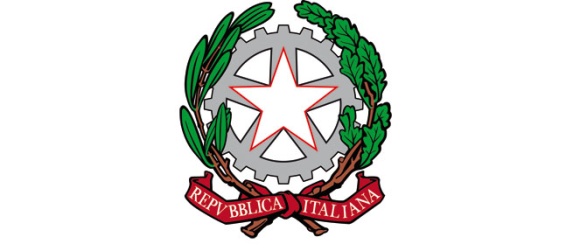 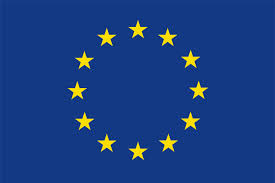 ISTITUTO PROFESSIONALE DI STATO PER I SERVIZI SOCIALI“Francesca Laura MORVILLO FALCONE”Via Galanti, 1 - Tel. 0831/513991brrf010008@istruzione.it – brrf010008@pec.istruzione.it  www.morvillofalconebrindisi.edu.it72100   B R I N D I S IMATERIA: INGLESE (ore settimanali: 3). CLASSE: 2 B PIA   ANNO SCOLASTICO: 2021/2022DOCENTE: SERRATI’ NICOLAArgomenti:Brindisi, lì 30.05.2022	Il docente	Prof. Nicola SERRATI’Unit    N .1YOU ARE WHAT YOU EAT VOLUME 1Giving instructionsAsking and saying pricesOrdering food - Countable and uncountable nouns, How much...?, How many...? some, any, no a lot of/lots of, much/many, a little/ a few too much/too many, too little, (not), enough, would like.Unit    N .2LOOKING GOODSpeaking on the phone . look, look like, be like, Present continuous, Present simple vs present continuous,  Present continuous: future.Unit    N .3LOOKING GOODSpeaking on the phone . look, look like, be like, Present continuous, Present simple vs present continuous,  Present continuous: future.Unit    N .4WORLD FAMOUSGiving opinions - Past simple: verb be Past simple: positive (regular verbs) Past simple: positive (irregular verbs) (1) Past simple: negative, questions and short answers, Defining relative clauses (1): subject.Unit    N .5GET UP AND GOGiving directions - Past simple: irregular verbs (2), Prepositions of place,  Prepositions of movement, Subject/object questions,  How far...?, How long...?